お申込日　　令和　　年　　月　　日乾燥ロール提供希望申し込み用紙空欄に記入（１はいずれかを○で囲む）し、FAXまたはメールにてお送りください。１．乾燥ロールの提供　　（　　希望する　・　希望しない　　）２．詳細記入欄３．ご要望の乾燥ロール数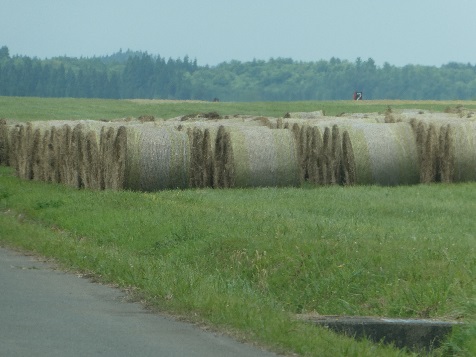 (      )個※提供日としましては、７月１０日(月)～８月４日(金)（第２・４土曜日と日曜日を除く）の期間を予定しております。作業状況により前後する場合があります。※受け取り日、提供ロール数の決定については除草業者と来場者で打ち合わせの上決定いたします。受取を希望する方には、後日、除草業者から来場者に直接連絡させていただきます。４．担当者連絡先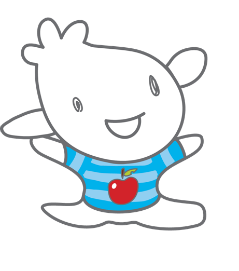 お問い合わせ先青森空港管理事務所 土木施設課　 TEL   017-739-2121             　　　Email airport@pref.aomori.lg.jp　　  青森空港管理事務所　千葉　行※個人情報の保護に基づき、いただいた情報は提供申し込み以外の目的には使用いたしません。（FAX　０１７－７３９－２７８０）来場者のお名前連絡先（電話番号）車　種最大積載量ナンバーフリガナフリガナフリガナフリガナ担当者のお名前会社・部署名連絡先（電話番号）FAX番号フリガナ